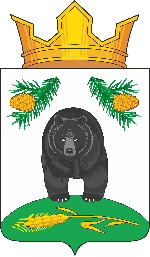 АДМИНИСТРАЦИЯ НОВОКРИВОШЕИНСКОГО СЕЛЬСКОГО ПОСЕЛЕНИЯПОСТАНОВЛЕНИЕ10.11.2023                                                                                                                № 138О безвозмездной передаче муниципального движимого имущества            В соответствии с Решением Совета Новокривошеинского сельского поселения  от 10.11.2023 № 66 «О передаче муниципального движимого имущества в собственность муниципальному образованию Иштанское сельское поселение»            ПОСТАНОВЛЯЮ:             1. Передать  безвозмездно муниципальному образованию Иштанское сельское поселение следующее муниципальное движимое имущество:               2. Главному бухгалтеру Администрации Новокривошеинского сельского поселения (Т.А.Дубанос):1) оформить передачу муниципального движимого имущества, указанного в п. 1 настоящего постановления, актом приема-передачи и извещением;2) предоставить специалисту по муниципальной собственности и земельным ресурсам (Т.М.Фадина) копию акта приема-передачи движимого имущества, указанного в п.1 настоящего постановления.              3. Специалисту по муниципальной собственности и земельным ресурсам (Фадина Т.М.):1) подготовить договор передачи муниципального движимого имущества, указанного в п.1 настоящего постановления;2) внести соответствующие изменения в реестр муниципального имущества муниципального образования Новокривошеинское сельское поселение.             4. Контроль за выполнением настоящего постановления оставляю за собой.Глава Новокривошеинского сельского поселения                                   А.О. Саяпин(Глава Администрации)	Фадина Тамара Михайловна83825147433№ ппНаименование, адрес№№ в реестреКол-во шт.Дата вводаБалансовая стоимость, руб.Остаточная стоимость1.Антенно-мачтовое сооружение GSM Репитора001:51412017850000,00111605,00итого850000,00111605,00